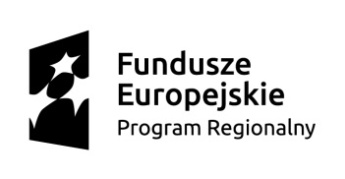 Znak sprawy: NR CKZiU.070.4.8.1.2019	Informuję, że w postępowaniu przetargowym na wykonanie zadania pn: „ Dostawa frezarki CNC w konfiguracji 3/4-osiowej” wpłynęło zapytanie z prośbą o wyjaśnienie poszczególnych punktów załącznika nr 6 do SIWZ :1)      Punkt 2 poz. 3 „Pojemność kasety nie mniej niż 10 narzędzi” 2)      Punkt 5 poz. 2 „Interfejs RS-232” (czy tylko ten wyłącznie?)3)      Punkt 5 poz. 4 „Układ centralnego sterowania” (czy na pewno?)4)      Punkt 5 poz. 7 „Cylinder” Odpowiedź pyt 1.: W punkcie 2 poz. 3 przez „pojemność kasety” należy rozumieć „magazyn narzędzi” w liczbie narzędzi nie mniejszej niż 10 sztuk.Odpowiedź pyt 2:W punkcie 5 poz. 2 wymaga się co najmniej „Interfejs RS-232” i równocześnie dopuszcza się połączenie co najmniej równoważne zapewniające komunikację maszyny z komputerem.Odpowiedź pyt 3:W punkcie 5 poz. 4 jest: „Układ centralnego sterowania”, powinno być: „Układ centralnego smarowania”.Odpowiedź pyt 4:Punkt 5 poz. 7 wykreśla się.Zamawiający wyjaśnia, że podstawą weryfikacji frezarki jest zgodność parametrów maszyny(na podstawie pomiaru wymiarów głównych i dokumentacji technicznej) z oczekiwanymi parametrami określonymi w OPZ.UWAGA: W związku z zapytaniami Zamawiający zmodyfikował załącznik nr 6 do SIWZ, który należy zastosować.